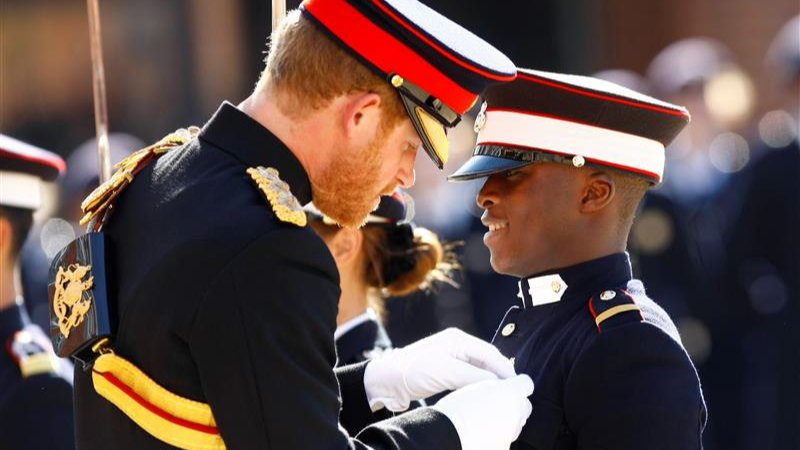 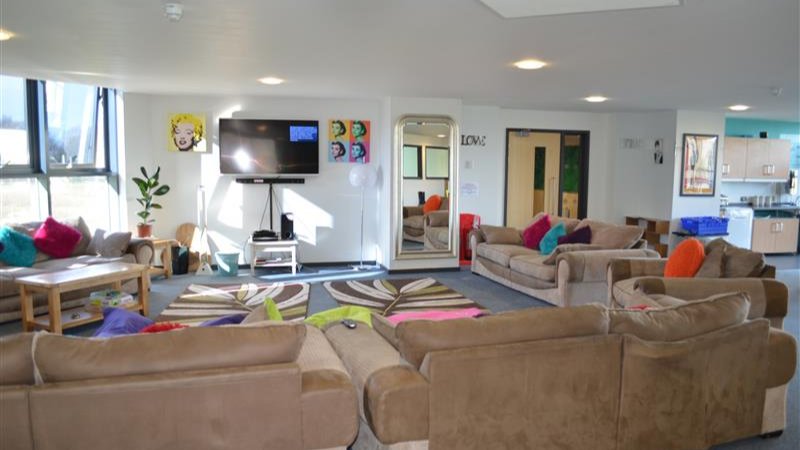 MLA Duke of York&#039;s — language school in the UKThe Duke of York's School, Guston, Dover, UK, from 8 to 16 ageDescriptionWhy choose this programInfrastructureSport infrastructureHobbies and clubsWhat else included in the program priceRecommended arrival cityЛондонSample timetablePrice: €2,513.75Dates: 2020-07-05 - 2020-07-18Group leader: Kvashnina Liudmila, +7 (915) 066 33 54, ludmila777.64@yandex.ruCourse intensity15AccommodationCampusRoom typeTwinBathroom facilitiesEn-suiteMealsBreakfast, Lunch and DinnerExcursions per week4Weekday excursions3Full day excursions1MorningAfternoonEveningDay 1ArrivalOrientation Learning MLA Summer SongWelcome Disco PartyDay 2Lessons TASKtime book E-BoardHalf Day White Cliffs of DoverKaraokeDay 3Lessons TASKtime book E-BoardSport & LeisureFashion Night Chit Chat ClubDay 4Lessons TASKtime book E-BoardHalf Day Leeds Castle and Maze*Kahoot NightDay 5Lessons TASKtime book E-BoardSport & LeisureHawaiian Disco PartyDay 6Lessons TASKtime book E-BoardHalf Day Dover Museum Shopping in Dover CentreSelfie Scavenger HuntDay 7Full Day London Walking TourCruise on Thames* Houses of Parliament Westminster Abbey Trafalgar Square Piccadilly Circus and Leicester SquareMovie NightDay 8Sport & LeisureLessons TASKtime book E-BoardBritish DiscoDay 9Half Day Dover CastleLessons TASKtime book E-BoardKahoot Night Chit Chat ClubDay 10Sport & LeisureLessons TASKtime book E-BoardPeter Pan ExperienceDay 11Half Day Canterbury Cathedral* The Old Butter Market The King’s MileLessons TASKtime book E-BoardKaraokeDay 12Sport & LeisureLessons TASKtime book E-BoardMLA’s Got TalentDay 13Full Day Brighton Walking Tour The Lanes Churchill Square Shopping Centre Sea Life Centre* Madeira Drive Brighton Palace PierFull Day Brighton Walking Tour The Lanes Churchill Square Shopping Centre Sea Life Centre* Madeira Drive Brighton Palace PierFarewell Disco PartyDay 14Graduation Ceremony & Student PortfolioPacking & Goodbyes Departure